A C A D E M I A   R O M Â N ĂŞCOALA DE STUDII AVANSATE A ACADEMIEI ROMÂNEȘCOALA DOCTORALĂ ISTORIE ȘI ARHEOLOGIEPROPUNERE TEMĂ TEZĂ DE DOCTORATNumele și prenumele candidatului:......................................................................................................................................Domeniul în care candidează: ...................................Conducătorul științific:.....................................................................................................................................Tema propusă:...................................................................................................................................................................................................................................................................................................................................................................................................Importanța temei (Scurtă prezentare):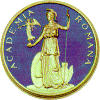 